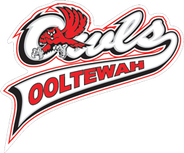 Ooltewah Middle School SoftballTryouts for 2018-19 year are 7/23/18 and 7/24/18 from 4PM-6PMThings to Know:NO ONE CAN TRY OUT WITHOUT PROOF THAT YOU HAVE HAD A PHYSICAL SOMETIME AFTER APRIL 15TH OF THIS YEAR!!!Consent and Insurance form: Parents are to read carefully and it is to be signed by both the parent and athlete.Personal information and previous participation: Please fill out accurately. This will help organize tryouts.Emergency sheet: Please fill out completely. These will be taken to practice and games to be used in case of an emergency.All paper work must be turned in before you will be allowed to try out. NO EXCEPTIONS!Tryouts and practice are at the OMS softball field. Transportation is the responsibility of each player. COACHES WILL NOT TRANSPORT PLAYERS!Equipment Needed: Glove, batting helmet, and cleats are a must.Tryouts are closed. You may pick your child up at the end of tryouts.Please have all paper work turned in to Coach King or Coach VanDelinder before tryouts, or on the day of but no later. If you make the team, there will be a $40.00 athletic fee which must be paid by the first game. You will also be required to purchase certain items from either the team store or on your own.